GeneralStudent, M.A. Sociology, Université de MontréalACADEMIC EDUCATIONUniversité de MontréalSummer 2017 B. A. Psychology and SociologyListed as an outstanding student on the Faculty of Arts and Science’s Honour List pROFESSIONAL EXPERIENCEUniversité de Montréal, sociology departmentFall 2017Research assistant to Estelle Carde, associate professorUniversité de Montréal, sociology departmentFall 2017Teaching assistant to Françoise Guay, lecturerCentre de recherche interuniversitaire sur la formation et la profession enseignanteWinter 2016Research assistant to Sophie Goyer, coordinator of scientific researchSTUDENT INVOLVMENTUniversité de Montréal, graduate sociology students’ association (ACSSUM)Fall 2017: communications representativeUniversité de Montréal, undergraduate psychology and sociology students’ association (AÉPSUM)Winter 2017: academic affairs representative  Fall 2015 and winter 2016: secretary for informationWinter 2015: communications representativeUniversity College Dublin, School of SociologyFall 2016Participation in a student exchange programme 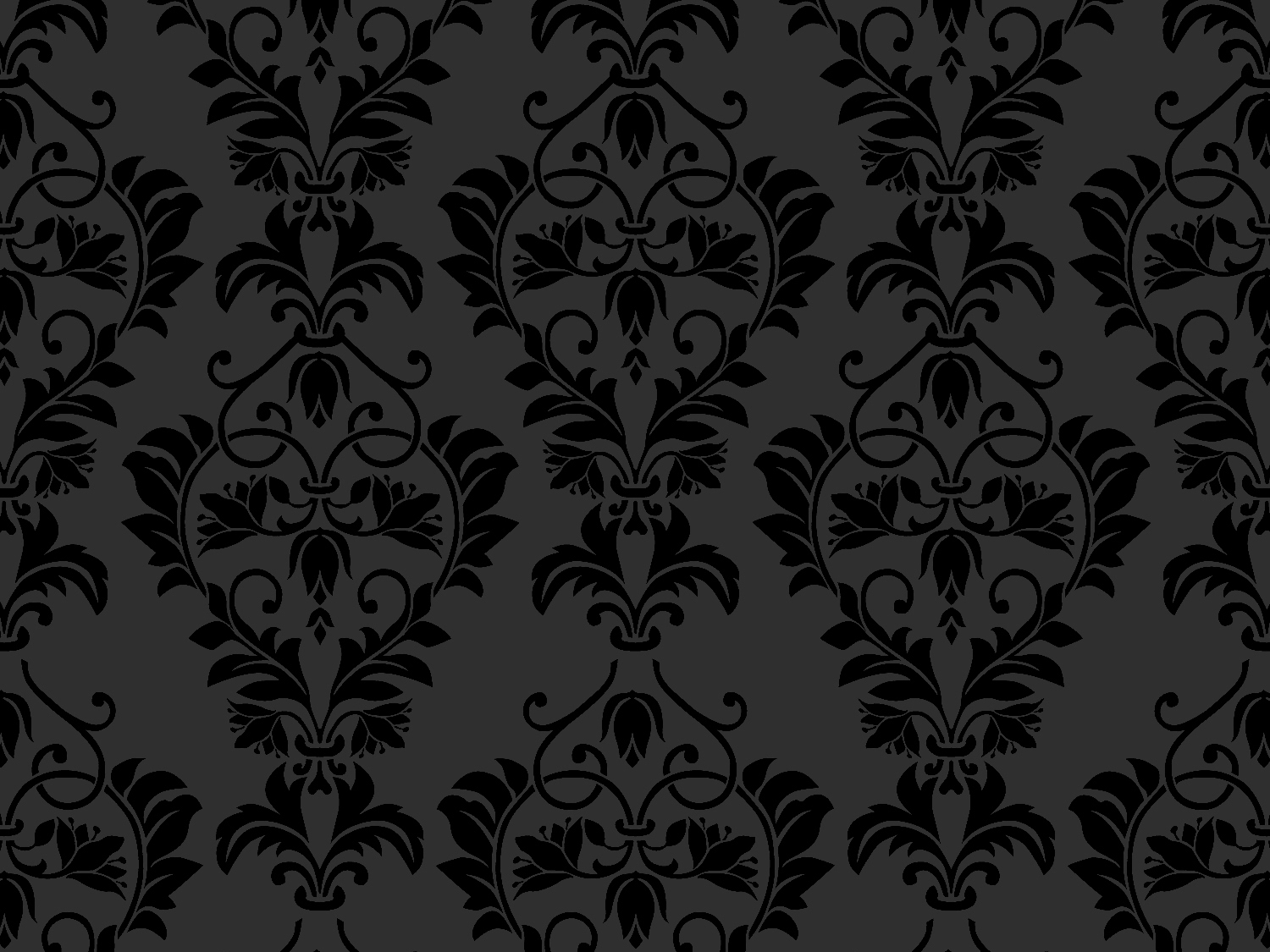 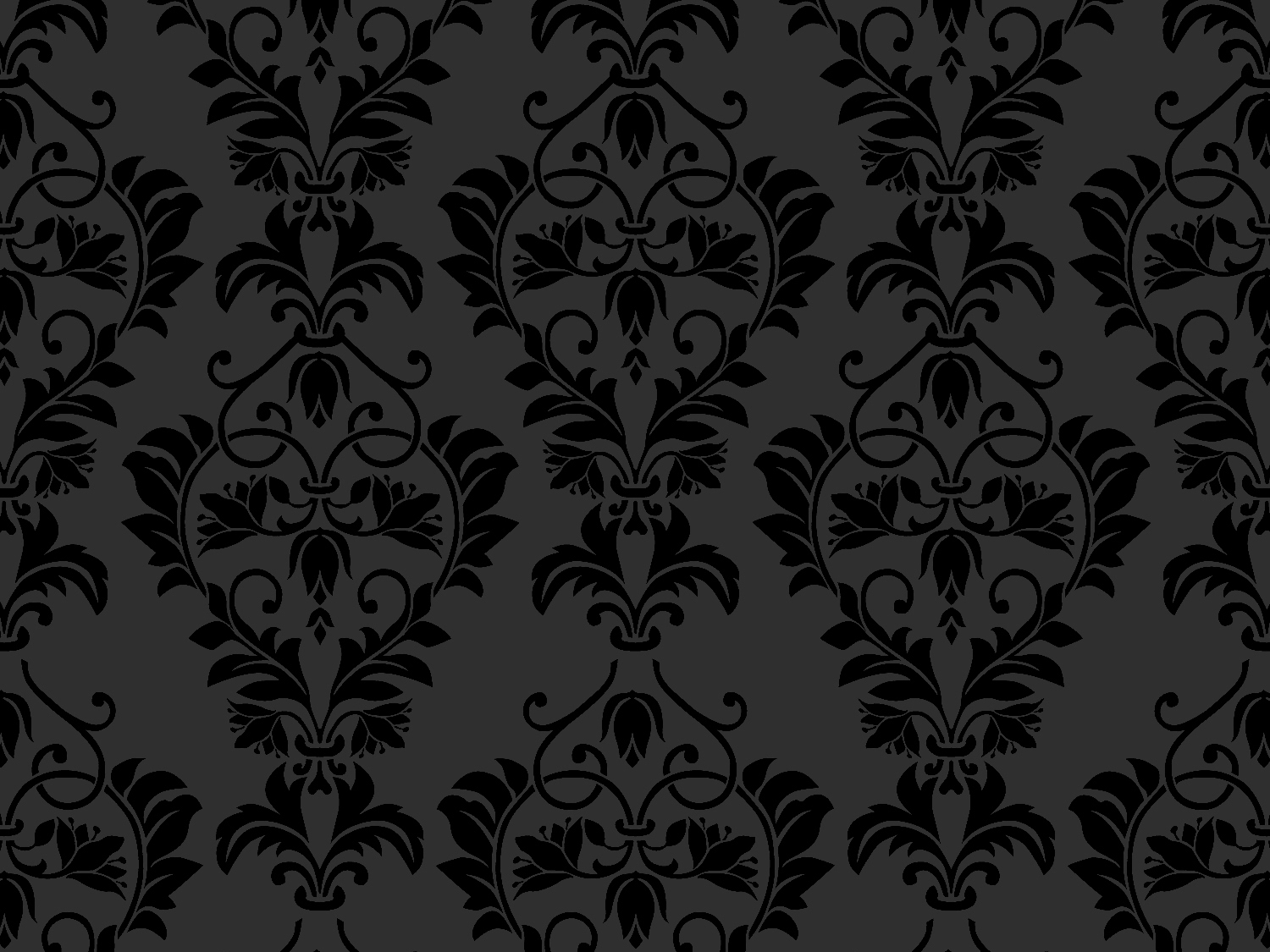 